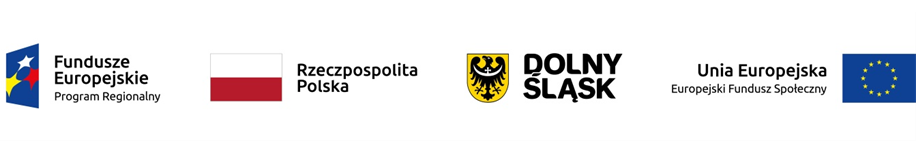 Załącznik nr 4 do Zapytania ofertowegoOŚWIADCZENIENazwa postępowania: Realizacja usług medycznych przez psychologa dla Powiatowego Centrum Zdrowia w Kamiennej Górze Sp. z o.o. w ramach Projektu pn.:  "Dzienny Dom Opieki Medycznej jako rozwój nowych usług opieki nad osobami niesamodzielnymi z powiatu kamiennogórskiego"Nr sprawy:  ZO 9/2020Wykonawca:Oświadczam, że:Nie jestem powiązana/-y osobowo lub kapitałowo z Zamawiającym.Przez powiązania kapitałowe lub osobowe rozumie się wzajemne powiązania między Zamawiającym lub osobami upoważnionymi do zaciągania zobowiązań w imieniu Zamawiającego lub osobami wykonującymi w jego imieniu czynności związane z przygotowaniem i przeprowadzeniem procedury wyboru wykonawcy a wykonawcą, polegające w szczególności na:uczestniczeniu w spółce jako wspólnik spółki cywilnej lub spółki osobowej,posiadaniu co najmniej 10 % udziałów lub akcji,pełnieniu funkcji członka organu nadzorczego lub zarządzającego, prokurenta, pełnomocnika,pozostawaniu w związku małżeńskim, w stosunku pokrewieństwa lub powinowactwa w linii prostej, pokrewieństwa drugiego stopnia lub powinowactwa drugiego stopnia w linii bocznej lub w stosunku przysposobienia, opieki lub kurateli.Kamienna Góra dnia 		                                                                                   ……………….…………………………………czytelny podpis (lub pieczątka i podpis) osób uprawnionych do składania oświadczeń woli w imieniu Wykonawcy1.Nazwa  Wykonawcy2.Adres 